			Krax Scuola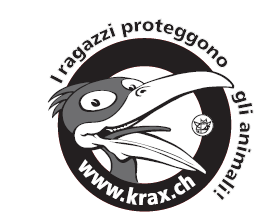 			Valutazione della visita didattica			Nome dell‘ insegnante Krax      Tema      	Classe      Nome dell‘ insegnante      	Data      Nome e indirizzo della scuola      La vostra opinione ci interessa molto.Indicate per favore il vostro grado di soddisfazione sulla scala proposta.Legenda: 1=non interessante/pertinente, 5=molto interessante/pertinenteImpressione generale della visitaEra adattata al livello degli allievi?Metodi utilizzatiMateriali sceltiCosa le è piaciuto / non piaciuto in questo intervento?Avrebbe qualche suggerimento per migliorare?Come ha saputo dell’ esistenza del grogetto Krax scuola?Ringraziamo sentitamente per la sua preziosa collaborazione!Le chiediamo di consegnare il questionario riempito direttamente all’ insegnante Krax,oppure  di inviarlo al seguente indirizzo:Protezione Svizzera degli Animali PSA, Krax Scuola, Dornacherstrasse 101, 4018 BasileaFax 061 365 99 90, servizio@krax.ch